       Приложение        к постановлению Администрации города       от 21.12.2020 № 574-пСписок мест запуска пиротехнических изделийI и II классов опасности (далее – пиротехнические изделия) 
на территории города Челябинска Схемы местности для запуска пиротехнических изделийКалининский район города Челябинска: в районе перекрестка ул. Университетской Набережной 
и ул. Молодогвардейцев: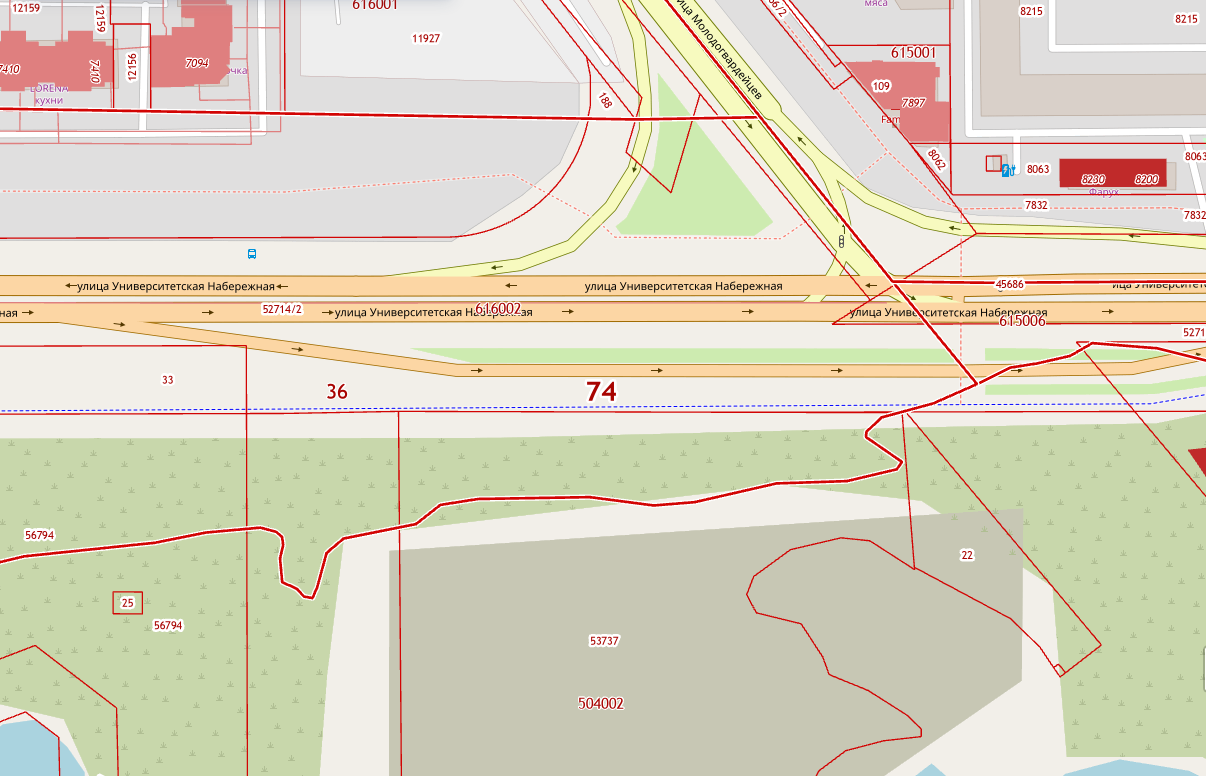  набережная реки Миасс в границах от ул. Новомеханической до дома 
№ 6А по ул. Российской: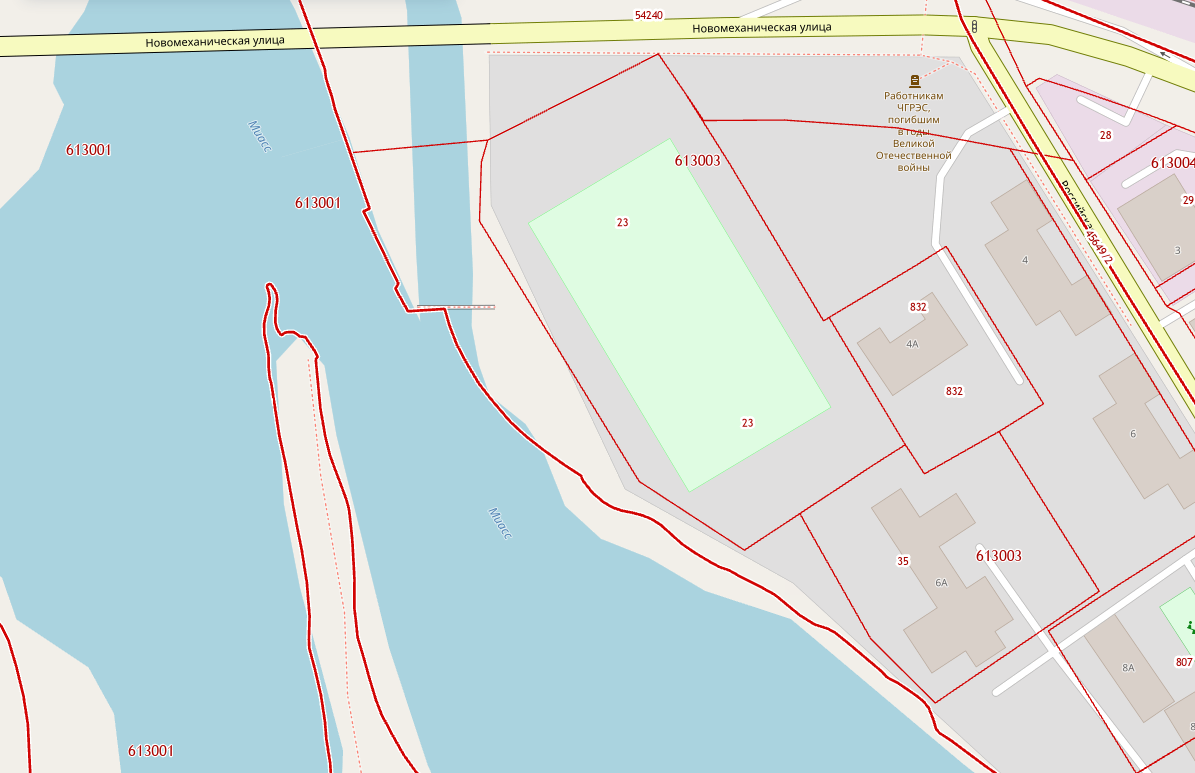  рядом с пешеходным мостом на пос. Мелькомбинат 2 (плотина «Коммунар», напротив дома № 40 по ул. Университетской Набережной):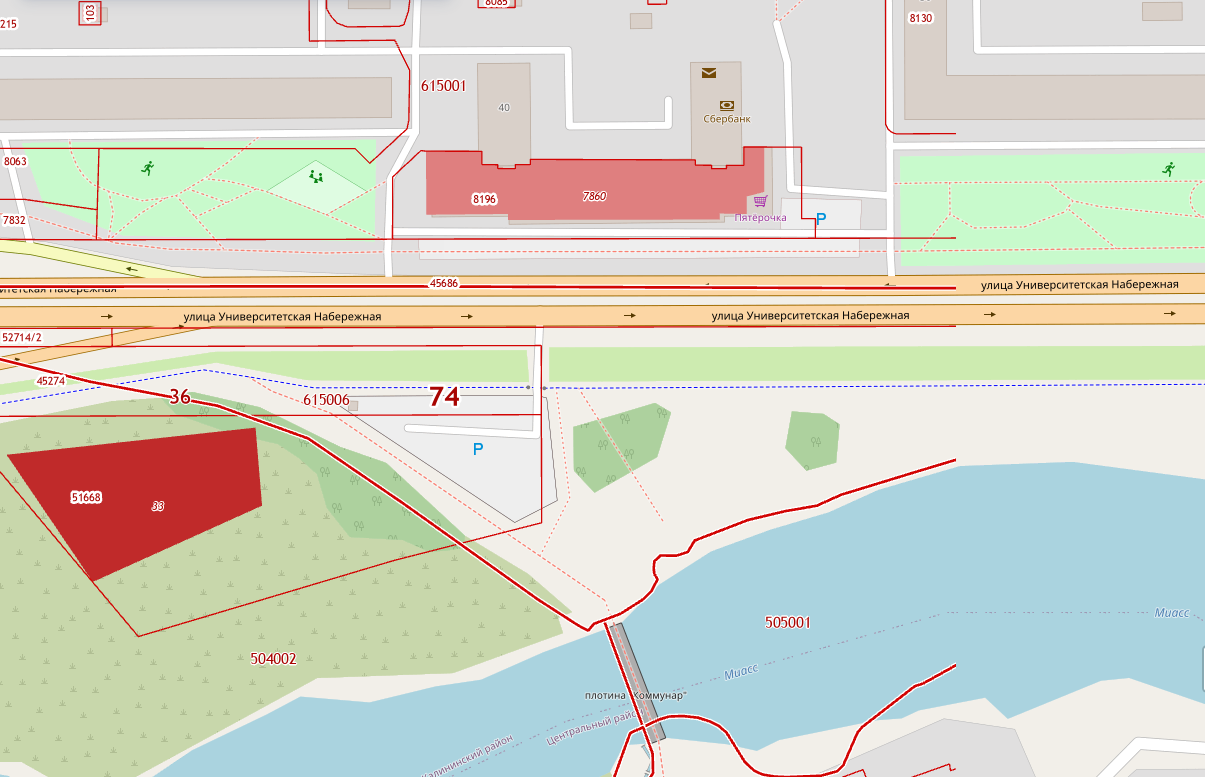  по ул. Кирова, 78 (набережная реки Миасс): 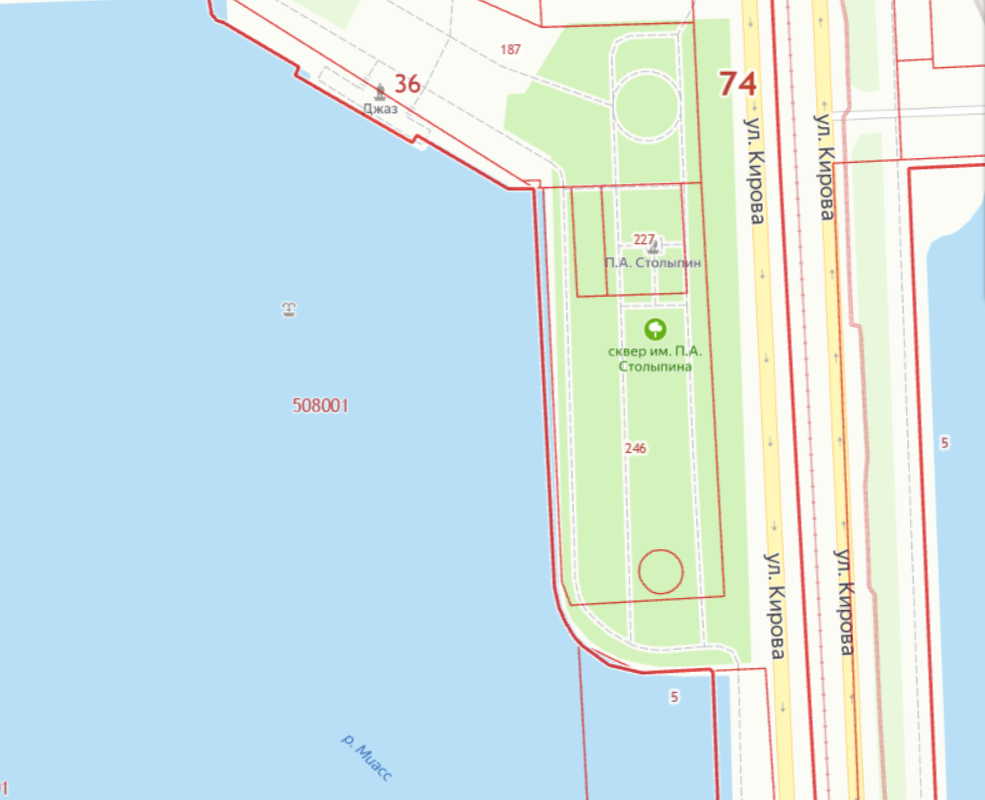  Курчатовский район города Челябинска: по ул. Черкасской, 15 (торговый комплекс «КС»):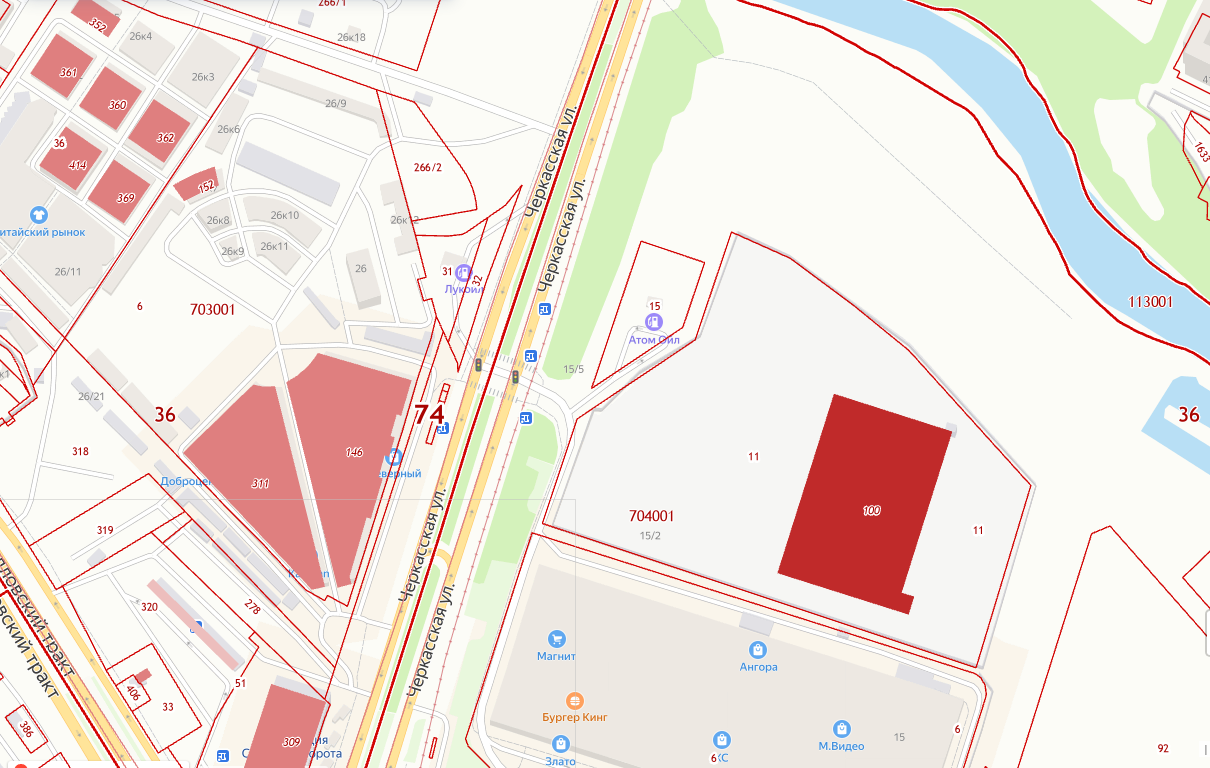 Ленинский район города Челябинска: пункт Береговой, ул. Ямпольская 1-я: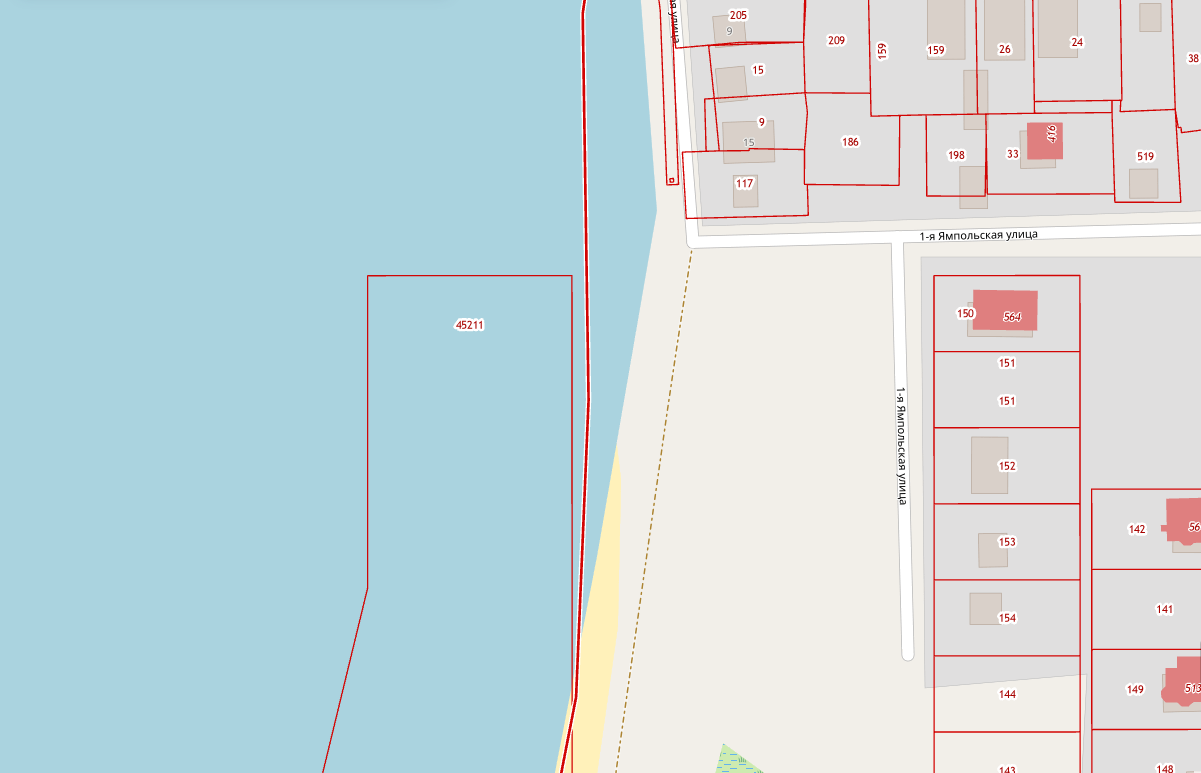  ул. Новороссийская, юго-западнее дома № 97: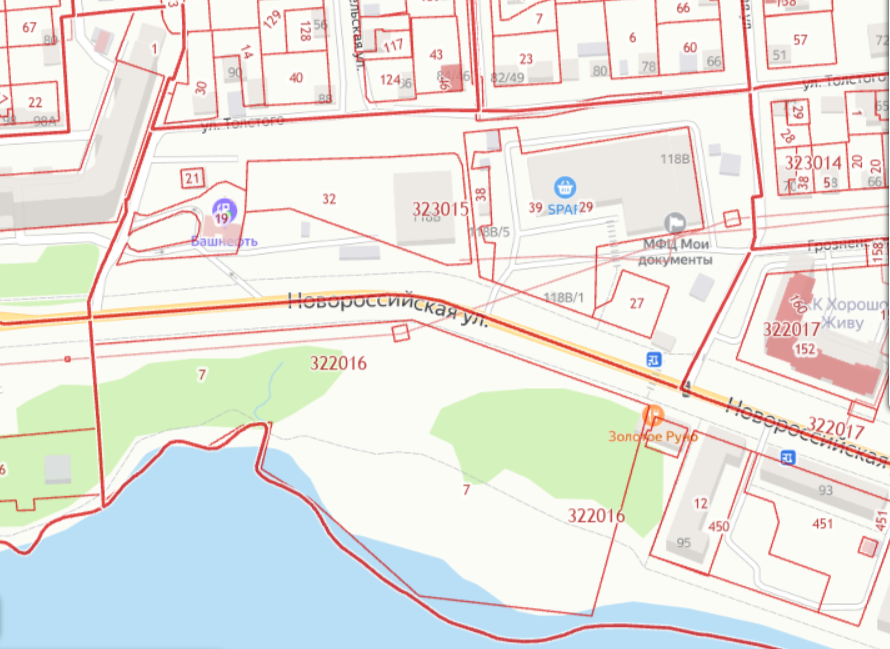 Советский район города Челябинска: тупик пер. Большого: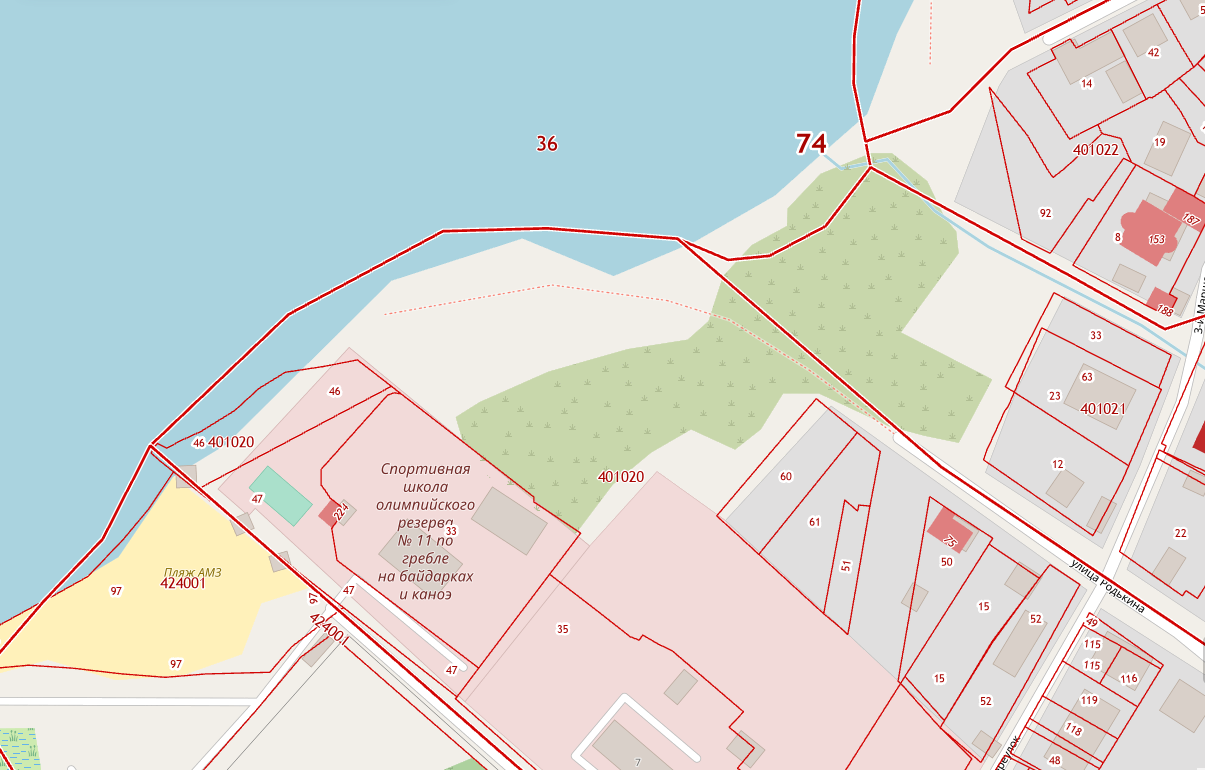  Тракторозаводский район города Челябинска: в районе дома № 2 по пер. Мамина: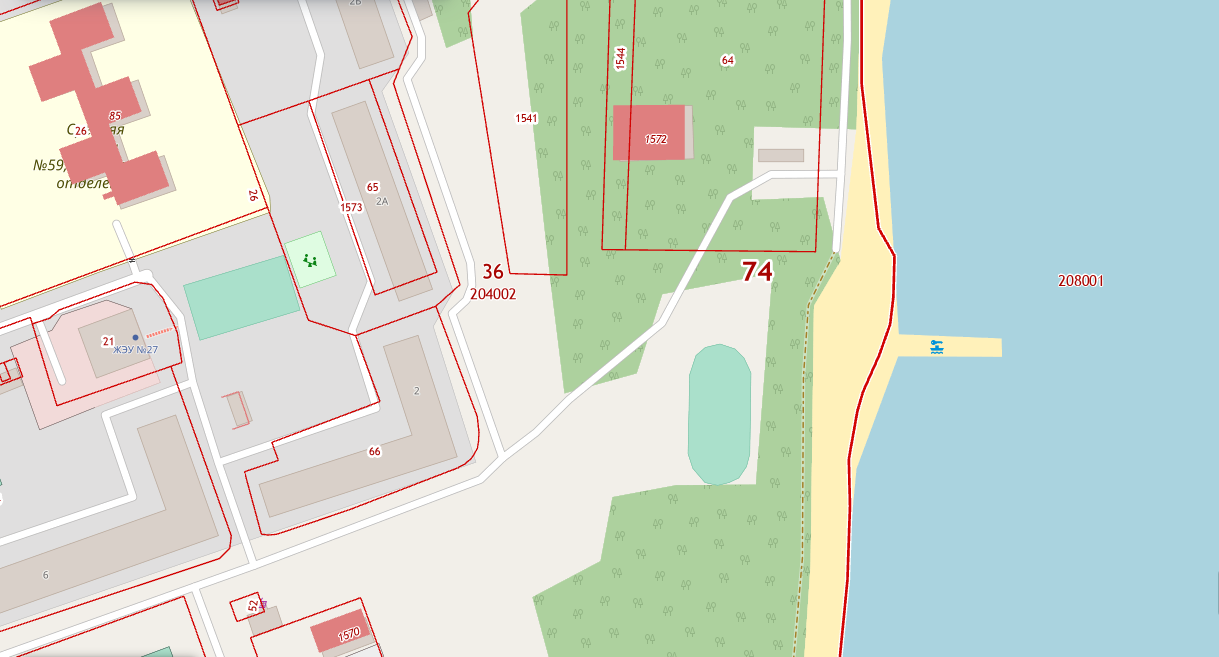  южнее СДЮСШОР «Алмаз» по ул. Хохрякова: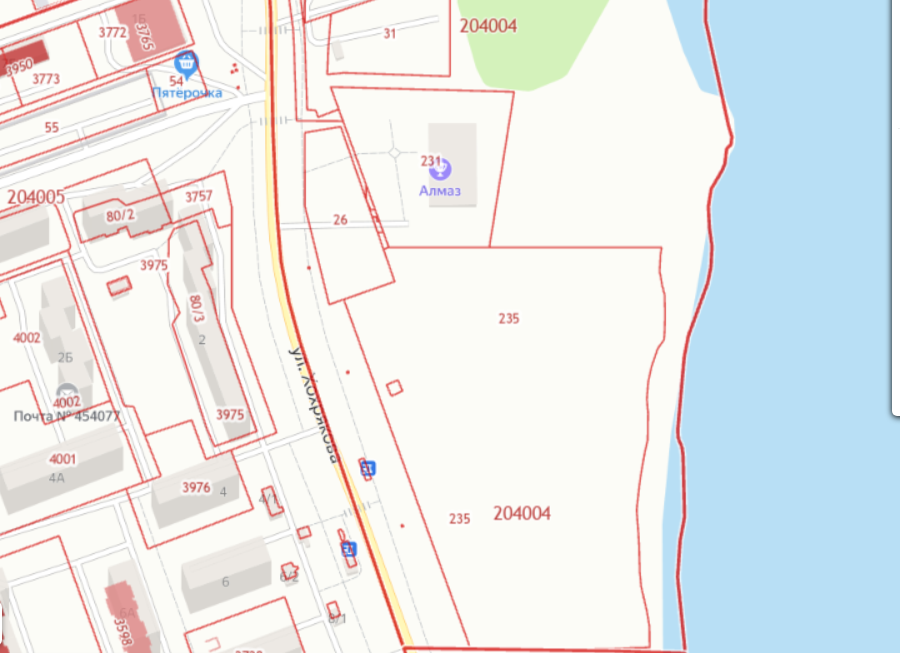 Центральный район города Челябинска: ул. Труда, напротив ТРК «Мегаполис»: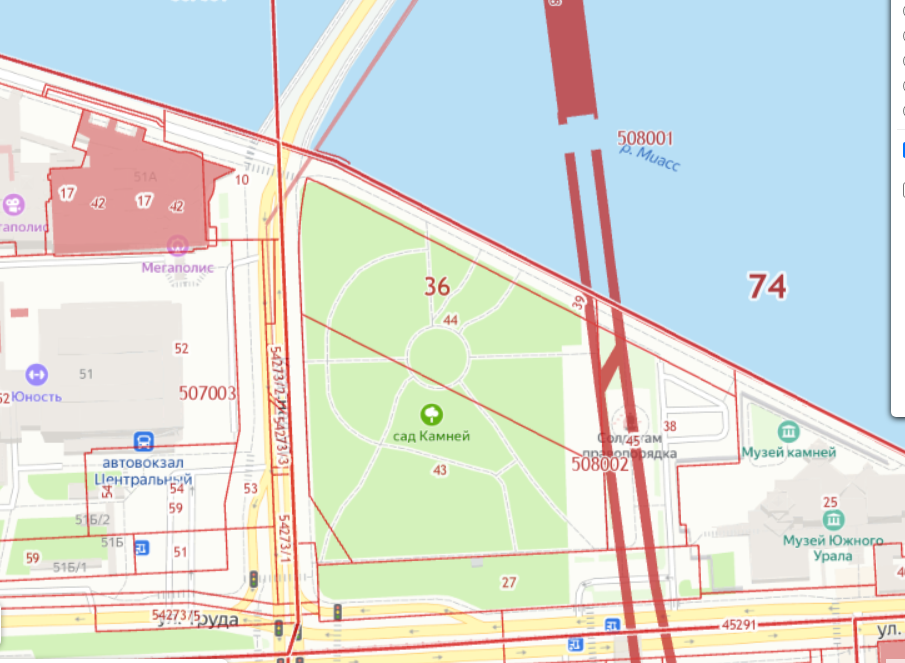  на берегу Шершневского водохранилища, проезд Шершневский Бор: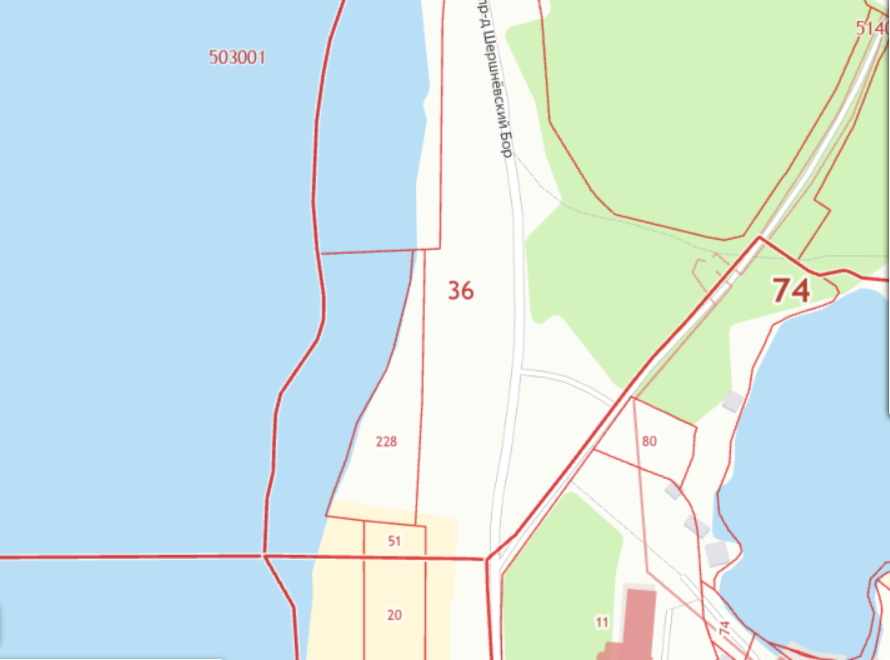 Начальник Управления по обеспечениюбезопасности жизнедеятельности населения города Челябинска                                                               В. В. Гриднев№ п/пВнутригородской район города ЧелябинскаАдрес земельного участка1.Калининский район1) в районе перекрестка ул. Университетской Набережной и ул. Молодогвардейцев1.Калининский район2) набережная реки Миасс 
в границах 
от ул. Новомеханической до дома № 6А по ул. Российской1.Калининский район3) рядом с пешеходным мостом 
на пос. Мелькомбинат 2 (плотина «Коммунар», напротив дома № 40 по ул. Университетской Набережной)1.Калининский район4) по ул. Кирова, дом № 78 (набережная реки Миасс)2.Курчатовский районпо ул. Черкасской, дом № 15 (торговый комплекс «КС»)3.Ленинский район1) пункт Береговой, ул. Ямпольская 1-я3.Ленинский район2) ул. Новороссийская, юго-западнее дома № 974.Советский районтупик пер. Большого 5.Тракторозаводский район1) в районе дома № 2 
по пер. Мамина5.Тракторозаводский район2) южнее СДЮСШОР «Алмаз» 
по ул. Хохрякова6.Центральный район1) ул. Труда, напротив ТРК «Мегаполис»6.Центральный район2) на берегу Шершневского водохранилища, проезд Шершневский Бор